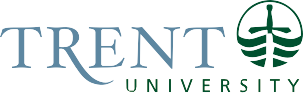 Tenure Track Appointment in Interdisciplinary Visual Arts and ScienceTrent University invites applications for a tenure track faculty position in Interdisciplinary Visual Arts and Science in the Department of Cultural Studies at the rank of Assistant Professor to start July 1, 2024. The Department of Cultural Studies is seeking an outstanding early career scholar with expertise in visual arts research creation that connects the human and natural sciences. This position is located at Trent’s Peterborough Campus and is subject to budgetary approval.Trent University is the top-ranked primarily undergraduate university in Ontario, Canada with a reputation for excellence in teaching and research. The Department of Cultural Studies offers research informed, pedagogically innovative and community engaged undergraduate and graduate programs in Trent’s faculty of Humanities and Social Sciences. The successful candidate will contribute to the Department’s areas of strength in visual studies and program specialization in the Integrated Arts and will contribute leadership to the Bachelor of Arts and Science program. Information about the Department of Cultural Studies and the Bachelor of Arts and Science program is available at www.trentu.ca/culturalstudies and www.trentu.ca/bas.Candidates must have a Ph.D. (or be close to completion by the date of appointment) in Cultural Studies or a cognate discipline. The successful candidate will have demonstrated experience and potential for excellence in research, teaching and service commensurate with the Assistant Professor rank. Responsibilities will include contributing to curriculum development and course delivery in the Cultural Studies BA program and the Bachelor of Arts and Science program (including BAS program coordinator) and developing and expanding a high quality externally funded research program, including grants from Canada’s federal funding agencies (SSHRC and Canada Council for the Arts). The successful candidate will have the opportunity to teach courses at both the undergraduate and graduate levels, and to develop new courses in their area of focus. Qualified candidates are invited to submit applications in PDF format by email to cultstudiesjobs@trentu.ca, specifying “Interdisciplinary Visual Arts and Science TT position” in the subject heading. Applications should include a cover letter and a curriculum vitae; a research statement and examples of significant scholarship; a teaching portfolio including a teaching philosophy statement and evidence of teaching effectiveness such as syllabi and a summary of teaching evaluations; and three (3) letters of reference from individuals familiar with the candidate’s academic career. Applicants may also submit a self-identification form as part of their application package.Review of applications will begin on May 3, 2024.Trent University is committed to creating a diverse and inclusive campus community. All qualified candidates are encouraged to apply; however, Canadian citizens and permanent residents will be given priority. Preference will be given to candidates from underrepresented groups including women, Indigenous People (First Nations, Inuit and Métis), persons with disabilities, members of visible minorities or racialized groups and LGBTQ2+ people. Trent University offers accommodation for applicants with disabilities in its recruitment processes. If you require accommodation during the recruitment process or require an accessible version of a document/publication, please contact cultstudiesjobs@trentu.ca.While all applicants are thanked for their interest and applications to this position, only those selected for an interview will be contacted.For further information about this position, please email Professor Hugh Hodges, Chair, Cultural Studies, hughhodges@trentu.ca. 